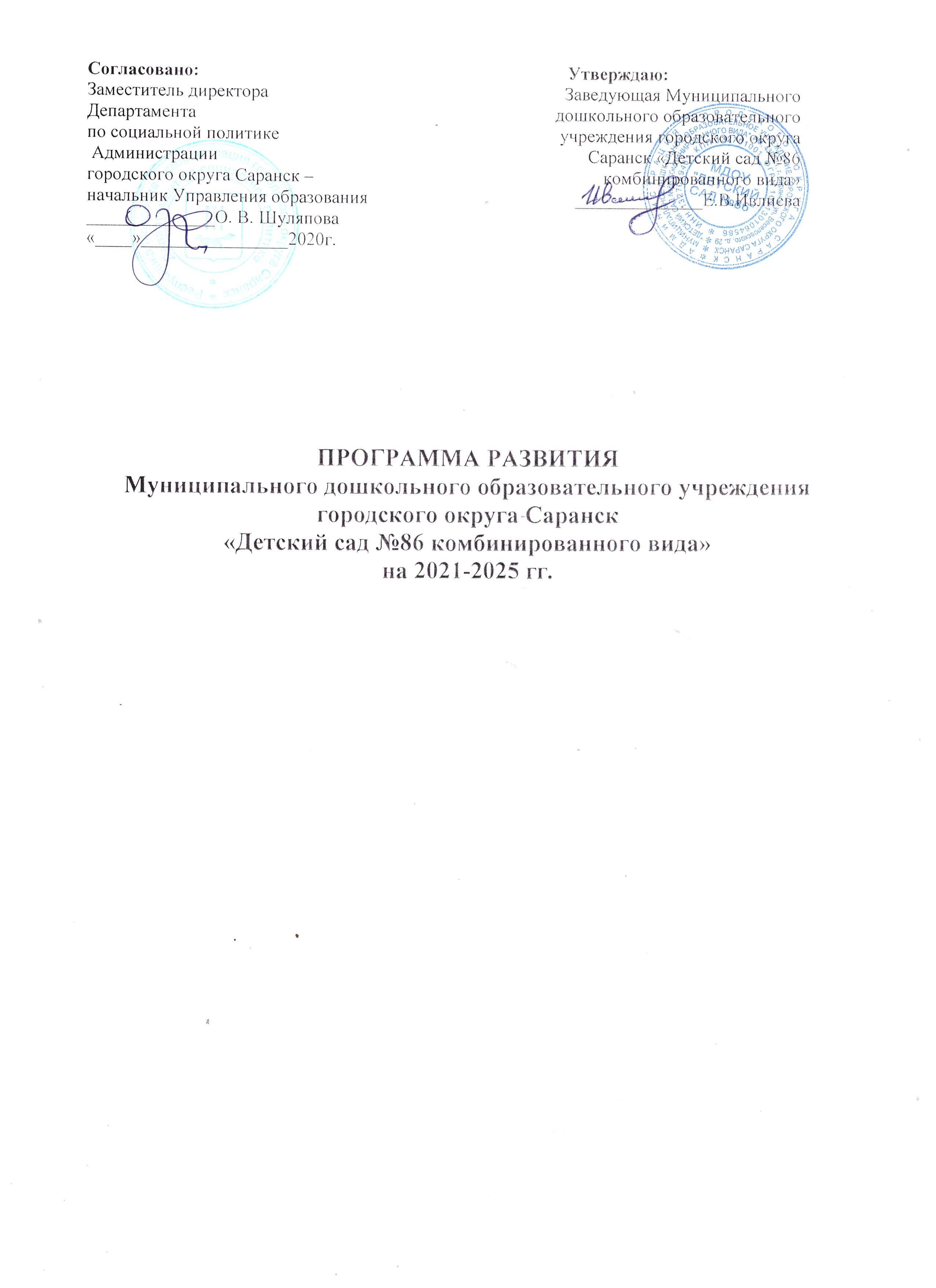 СодержаниеПояснительная запискаОдной из основных особенностей современного периода развития системы дошкольного образования в России является замена ценностей обучения ребенка на ценности его развития. Основными приоритетами развития общего образования в национальной образовательной инициативе названы:1. Обновление образовательных стандартов.2. Система поддержки талантливых детей и организация совместного образования детей инвалидов и здоровых детей (инклюзивное образование) в общеразвивающих группах дошкольных образовательных организаций.3. Развитие профессионального потенциала педагогов.4. Здоровье дошкольников.Программа развития дошкольной образовательной организации является стратегической основой действий руководителя и педагогического коллектива, выступает в качестве перспективного плана работы дошкольной образовательной организации в режиме развития. Цель написания Программы развития - обеспечение работы дошкольной образовательной организации в режиме непрерывного развития, направленной на целостное и разностороннее развитие воспитанников. Содержание Программы развития опирается на актуальный уровень развития дошкольной образовательной организации, потенциальные возможности коллектива и руководства, ожидания родителей (лиц, их заменяющих). Система управленческих действий, заложенных в Программу развития, затрагивает всех участников педагогического процесса: детей, педагогов, членов администрации, родителей (лиц, их заменяющих).Программа развития акцентирует внимание на:-формировании развивающей предметно-пространственной среды дошкольной образовательной организации;-профессиональном мастерстве педагогов;-совершенствовании управления;-качестве образовательного процесса;-обеспечении гарантированных результатов развития каждого ребенка.Программа осуществляет три основные функции:-очерчивает стратегию развития детского сада;-выделяет приоритетные направления работы;-ориентирует всю деятельность на конечный результат.2. Паспорт Программы развития на 2021-2025 гг.3. Информационная справка4. Проблемный анализ деятельности ДООМуниципальное дошкольное образовательное учреждение является юридическим лицом, имеет самостоятельный баланс, обособленное имущество.  МДОУ обеспечивает воспитание, развитие, образование и оздоровление детей от 2 до 7 лет.      Учреждение работает по режиму пятидневной недели. Продолжительность работы с 7.00 до 19.00. При приеме в детский сад заключается договор между МДОУ и родителями ребенка. Занятия с детьми проводятся в наиболее оптимальное время с 9.00 до 11.30, с 15.30 до 16.00.      Воспитательно-образовательную работу ведут 49 педагогов: из них 2 старших воспитателя, 3 инструктора по физической культуре, 3 музыкальных руководителя, 2 учителя-логопеда, 1- учитель-дефектолог, 38 воспитателей. Из них: с высшей категорией – 18 человек, с первой категорией- 11 человек.    С 2018 г. МДОУ возглавляет Ивлиева Екатерина Викторовна, (высшее педагогическое образование, высшая квалификационная категория, стаж работы 15 лет, в данном учреждении 2 года).     Основная цель работы коллектива-реализация принципа комплексного развития личности ребенка-дошкольника, сохранение физического и психологического здоровья воспитанников.     Вся работа за последние три года была направлена на осуществление следующих задач:2017-2018 учебный год1.Осуществление воспитательно-образовательного процесса, в соответствии с Федеральным государственным образовательным стандартом, с интеграцией образовательных областей.2. Способствовать расширению и углублению представлений о природе родного края, формирование у детей эколого-познавательных способностей и интересов.3.Активизация, расширение и обогащение словаря дошкольников посредством            игровой деятельности.4.Совершенствовать систему физкультурно-оздоровительной работы по формированию навыков здорового образа жизни, приобщению дошкольников к систематическим занятиям спортом и снижению заболеваемости детей.      2018-2019 учебный год:1. Создание условий для комплексной работы по здоровьесбережению воспитанников(в том числе детей с ОВЗ), а так же обеспечение психолого-педагогической поддержки семьи и повышения компетентности родителей (законных представителей) в вопросах развития и образования, охраны и укрепления здоровья детей.         2. Формирование нравственно-патриотических качеств дошкольников в процессе проектной деятельности.3. Повышение эффективности работы по речевому развитию детей через обогащение предметно-развивающей среды, повышение профессиональной компетенции в области культуры общения педагогов.         4.Определение эффективных традиционных и нетрадиционных форм и методов сотрудничества с родителями воспитанников, активное привлечение их к жизни ДОО.         5. Совершенствование профессионального мастерства педагогического коллектива путём внедрения современных технологий обучения и воспитания детей дошкольного возраста.     2019-2020 учебный год:Формирование семейных ценностей у дошкольников, для обогащения социального опыта ребенка через реализацию игровых проектов и совместную деятельность с семьями воспитанников.Совершенствование системы деятельности  МДОУ, направленной на сохранение и укрепление здоровья, коррекции недостатков и отклонений в физическом  и  психическом  развитии  детей.Создание условий для развития коммуникативных качеств у воспитанников, направленных на достижение целей овладения конструктивными способами и средствами взаимодействия с окружающими людьми через развитие всех компонентов связной речи.Формировать экологическую культуру дошкольников, развитие любознательности и бережливого отношения к окружающему миру в процессе исследовательской деятельности.Совершенствовать педагогическое мастерство педагогов, развивать их деловые качества и пополнять теоретические знания.Для выполнения этих задач изыскивались самые разнообразные формы и методы руководства и контроля. За время работы накоплен большой опыт, опробованы различные методы и приемы, исследованы пути педагогического взаимодействия с родителями и социальными структурами. В целях улучшения развивающей предметно - пространственной среды, каждая группа обновила игровые центры, приобретены детские книги, оформлены центры по формированию экологической культуры дошкольников, приобретены плакаты, выпушены стенгазеты для родителей, созданы разнообразные пособия демонстрационный материал, дидактические игры, пополнились и обновились тематические центры во всех возрастных группах, разработаны картотеки игр различной направленности.  Коллектив ДОО ведет постоянно и целенаправленно работу по физическому воспитанию и оздоровлению детей. На педсоветах, городских семинарах воспитатели пополняли свои знания  по вопросам двигательного режима в детском саду, организации закаливания, знакомились с новыми методическими пособиями и литературой. Во всех группах пополнено физкультурное оборудование: приобретены мячи, кегли, шары, изготовлено нестандартное спортивное оборудование. Физкультурные занятия проводятся систематически: 2 занятия – в зале, 1 занятие – на воздухе (со 2 мл. группы). Для профилактики простудных заболеваний в ДОО проводятся специальные мероприятия. Проводится включение бактерицидной лампы, начиная со средней группы, во время обеда дается лук, чеснок. Кроме этого проводятся: дыхательная гимнастика, ходьба по массажным коврикам, гимнастика после сна, хождение босиком.В детском саду отношения педагогов с детьми строятся на основе личностно-ориентированного взаимодействия, в работе применяют дифференцированный и индивидуальный подходы. Наблюдается рост творческого поиска новых форм и методов работы с детьми. В течение 2016-2020 годов в работу ДОО включались различные акции: «День Мира», «День защиты животных», «Елочка - зеленая иголочка», «День воды», «День птиц», «День здоровья», «День Земли», «День защиты детей». Результаты акций были представлены на заключительных родительских собраниях и на сайте детского сада.В ДОО большое внимание  уделяется национально-региональному компоненту, работе по программе регионального образовательного модуля дошкольного образования «Мы в Мордовии живем» О.В. Бурляевой. С 2015года по настоящее время функционируют  кружки дополнительного образования мордовского языка «Келуня», «Пайгоня», «Эрзяночка»,  благодаря которым дети имеют возможность слышать, запоминать, учиться говорить, заучивать наизусть мордовские слова, стихи, потешки, считалки. В детском саду функционирует мини-музей по поликультурному воспитанию «Мордовская изба» (корпус №1, корпус №2), «Избушка старины» (корпус №3), где регулярно проходят занятия не только в рамках дополнительного образования, но и с целью познавательного развития дошкольников.В рамках реализации инновационной деятельности на базе дошкольной организации были организованы следующие мероприятия повышения квалификации педагогов: семинары, педсоветы, мастер – классы, коллективные просмотры и др. 2015-2016гг. - Педагогический совет «Экологическое воспитание детей дошкольного возраста», семинар для педагогов «Ознакомление с природой родного края, как средство экологического воспитания».2016-2017гг. - Педагогический совет «Изобразительное творчество  как средство воспитания экологической культуры у детей дошкольного возраста» семинар для педагогов «Творческое развитие ребенка в процессе ознакомления с природой»; коллективный просмотр: «Развитие познавательно-исследовательской деятельности детей» (Мартынова Н.Н.).2017-2018гг. - Педагогический совет «Развитие познавательно – исследовательской деятельности дошкольников через организацию детского экспериментирования». Семинар- практикум:- «Детское экспериментирование – основа поисково-исследовательской деятельности дошкольников»;- Обучающий семинар для молодых педагогов «Природоохранная деятельность — важный аспект в воспитании экологической культуры детей дошкольного возраста».2018-2019гг. - Педагогический совет «Воспитание экологической культуры у детей через проектную деятельность»;- Семинар–практикум «Повышение экологической компетенции педагогов»; коллективный просмотр: «Организация прогулки (Меньшакова А. В.).; - Опытно-экспериментальная деятельность в старшей  группе компенсирующей направленности «Волшебная вода» (Кикина Л.В.).2019-2020гг. - Педагогический совет «Система работы с детьми по экологическому воспитанию на основе метода проектов и экспериментирования»;- Семинар: «Организация опытно-экспериментальной деятельности в работе с детьми»;- Коллективный просмотр: ОД по экологическому воспитанию в группе компенсирующей направленности ОНР (Маматовская Е.С.).Распространение опыта работы педагогами осуществлялось на различных уровнях:2016г.- «Краеведческие проекты в экологическом образовании дошкольников»: городской образовательный семинар «Технология проектной деятельности как эффективная форма работы по экологическому воспитанию детей дошкольного возраста» - Мартынова Н.Н.2016г. - «Создание экологической тропы на территории детского сада»: МРИО «Круглый стол по проблеме обновление содержания дошкольного образования» Мартынова Н.Н.2018г. - «Формирование представлений о природе родного края у детей с задержкой психического развития в процессе игровой деятельности»: Межрегиональный научно-практический семинар «Актуальные проблемы педагогики и методики дошкольного и начального образования» - Мартынова Н.Н. (ФГБОУ ВО «МГПИ им. М.Е. Евсевьева»)2019г.- XIII Международная научно-практическая конференция – Осовские педагогические чтения «Образование в современном мире: Новое время – новые решения», доклад «Обучение общению детей с ОНР как условие создания благоприятного психологического микроклимата в группе»- Маматовская Е.С. (ФГБОУ ВО «МГПИ им. М.Е. Евсевьева»)2019г.- XIII Международная научно-практическая конференция – Осовские педагогические чтения «Образование в современном мире: Новое время – новые решения», доклад «Создание условий в ДОУ, направленных на формирование основ экологического воспитания у детей дошкольного возраста с учетом современных требований и социальных изменений». ст. воспитатель Суханова С.А. (ФГБОУ ВО «МГПИ им. М.Е. Евсевьева»)2019г. - Образовательный форум «Инновационная деятельность педагога дошкольного образования: опыт, проблемы, перспективы» по теме «Формирование элементов экологической культуры дошкольников» - Комусова Е.А. (ФГБОУ ВО «МГПИ им. М.Е. Евсевьева»)2020г.- Образовательный форум «Особенности воспитания и развития детей дошкольного возраста :подходы и решения: «Формирование краеведческого аспекта экологической культуры детей дошкольного возраста» - ст.воспитатель Суханова С.А. ( ГБУ ДПО  РМ «ЦНППМПР – Педагог 13.ру»)2020г.- Образовательный форум «Особенности воспитания и развития детей дошкольного возраста: подходы и решения: «Формирование экологической компетенции у дошкольников через метод проектов»- ст.воспитатель Пугаева О.И. ( ГБУ ДПО  РМ «ЦНППМПР – Педагог 13.ру»)        В ДОО налажено сотрудничество с УГИБДД РМ, в частности с инспекторами Сухаревой Т.В., Плешачковой Д.Ш, Аносовой О.В. Основная форма работы- приглашение сотрудника на родительские собрания, городские семинары, педагогические советы, проблемные семинары ДОУ, рекомендации для педагогов и родителей, предоставление мультипликационного материала тематического содержания для детей по обеспечению БДД и профилактике ДДТТ. О результативности и эффективности данных мероприятий свидетельствуют многочисленные положительные высказывания участников в «Книге отзывов и предложений».Благодаря работе в данных направлениях педагоги решают следующие задачи: формирование представлений у дошкольников о безопасности дорожного движения, познакомить с различными видами дорожного транспорта, их назначением, дать элементарное представление о том, чем опасен автомобиль; приучать детей осторожному обращению с объектами природы, формировать у детей навыки безопасного поведения в быту, на улице.Работа с детьми ведется через  все виды деятельности: ознакомление с художественной литературой, изо-деятельность и конструирование, проводятся беседы, занятия, целевые прогулки, развлечения, игры.  С родителями проводятся консультации, беседы, анкетирование, развлечения и мероприятия различного уровня. Отчеты о проделанной работе представляются в конце учебного года вниманию педагогического коллектива на заседании совета педагогов. Особая роль в повышении качества воспитательно-образовательного процесса принадлежит родителям. Они являются заинтересованными партнерами в деле воспитания, обучения и развития детей.  С целью пропаганды здорового образа жизни в семье и повышения валеологической культуры родителей в детском саду проводятся различные физкультурно-оздоровительные мероприятия совместно с родителями «Папа, мама, я-спортивная семья»; «Бабушка, дедушка, я-лучшие друзья»; «Дни здоровья»; «»Веселые старты»; «Зимние Малые Олимпийские игры; и др.          Следует помнить, что, организуя разнообразные активные формы работы с детьми, педагоги решают и ряд других задач: развивают речь, мышление, инициативность, творческие способности, расширяют словарный запас, формируют  навыки общения, коллективного творчества.       За годы работы налажены тесные связи МДОУ с Детской поликлиникой №3, творческим коллективом театра «Крошка», Государственным театром кукол, Республиканским театром детских анимационных программ «Королевство чудес»,  Государственным краеведческим музеем, МОУ «СОШ № 25». Представители данных организаций  проводят совместные встречи с детьми, сотрудниками детского сада, родителями наших воспитанников. Очень часто в нашем детском саду показываются тематические спектакли по безопасности. А так же наши дети вместе с взрослыми совершают экскурсии в МОУ «СОШ № 25», библиотеку, УГИБДД  и просто по близлежащим улицам.Обучение детей и родителей безопасному поведению, профилактика детского дорожно-транспортного травматизма – является неотъемлемой частью и естественным компонентом воспитательно-образовательного процесса нашего дошкольного образовательного учреждения и рассматривается, как одна из важных сторон, общего развития ребенка дошкольного возраста.4.1. Кадровое обеспечение.Педагогический коллектив дошкольного образовательного учреждения стабилен, объединен едиными целями на решение задач и приоритетов дошкольного образования. В ДОО благоприятный психологический климат. Повышение квалификации педагогических и руководящих работников проводится систематически. Наблюдается тенденция роста творческой активности и  самостоятельности педагогов, стремление к новациям и исследованиям. 4.2. Особенности организации образовательного процесса.Педагоги дошкольного учреждения выстраивают целостный педагогический процесс, обеспечивающий полноценное, всестороннее развитие ребенка во взаимосвязи. Ими используются различные формы работы с детьми и виды детской деятельности в течение недели, поставленные цели и задачи решаются без перегрузки детей. Обеспечены доступность образования и государственные гарантии, а также равные стартовые возможности для детей при поступлении в школу, что в полной мере отвечает запросам родителей.Главным условием развития ребенка в образовательном процессе является вовлечение каждого воспитанника в деятельность с учетом его возможностей, интересов, способностей, зоной ближайшего развития и уровнем потенциального развития, которого ребенок способен достигнуть в сотрудничестве со сверстниками и под руководством взрослых, в созданном образовательном пространстве. В работе с дошкольниками педагоги используют игровые методы обучения, поддерживающие постоянный интерес к знаниям и стимулирующие познавательную активность детей. При построении образовательного процесса использованы положительные стороны комплексно-тематической и предметно-средовой модели построения образовательного процесса; Введены региональные и культурные компоненты: ознакомление детей с родным городом, достопримечательностями, историей родного края. Дополнительное образование реализуется через региональный образовательный модуль дошкольного образования «Мы в Мордовии живем» О.В. Бурляевой, кружок по ознакомлению детей с мордовскими языками «Эрзяночка» (корпус №1), «Пайгоня» (корпус №2), «Келуня» (корпус №3).Результативность работы по образовательной программе отслеживается с помощью педагогического мониторинга, проводимого 2 раза в год. Данные анализируются с целью выявления проблемных моментов в развитии детей, организации образовательной работы.  Промежуточная диагностика позволяет педагогу осуществить своевременную коррекцию не только детской деятельности, но и своей собственной, если в этом возникает необходимость. 4.3. Анализ развивающей предметно-пространственной среды.Оборудование помещений дошкольного учреждения безопасно, эстетически привлекательно и выполняет развивающую функцию. Мебель соответствует росту детей, игрушки обеспечивают максимальный, для конкретного возраста и уровня, развивающий эффект. Развивающая предметно - пространственная среда образовательного учреждения реорганизована в соответствии с требованиями ФГОС ДО. Пространство групп организованно в виде разграниченных зон («центров»), оснащенных большим количеством развивающих материалов (книги, игрушки, материалы для творчества, исследований, развивающее оборудование и пр.). Все предметы доступны детям. Подобная организация пространства позволяет дошкольникам выбирать интересные для себя занятия, чередовать их в течение дня, а педагогу дает возможность эффективно организовывать образовательный процесс с учетом индивидуальных особенностей детей. Оснащение центров меняется в соответствии с тематическим планированием образовательного процесса, интересами и возрастом детей, запросами родителей, что обеспечивает вариативность предметно-пространственной среды. Развивающая предметно-пространственная среда обеспечивает максимальную реализацию образовательного потенциала пространства дошкольного учреждения, группы, а также территории, прилегающей к дошкольному учреждению, материалов, оборудования и инвентаря для развития детей дошкольного возраста в соответствии с особенностями каждого возрастного этапа, охраны и укрепления их здоровья, учета особенностей и коррекции недостатков их развития. Развивающая предметно-пространственная среда обеспечивает: -возможность общения и совместной деятельности детей (в том числе детей разного возраста) и взрослых, -двигательную активность детей, а также возможности для уединения;-реализацию различных образовательных программ; -в случае организации инклюзивного образования, необходимые для него условия; -учет возрастных особенностей детей;-учет национально-культурных, климатических условий, в которых осуществляется образовательная деятельность.Развивающая предметно-пространственная среда должна быть содержательно-насыщенной, трансформируемой, полифункциональной, вариативной, доступной и безопасной.Насыщенность среды соответствует возрастным возможностям детей и содержанию Программы. Образовательное пространство оснащено средствами обучения и воспитания (в том числе техническими), соответствующими материалами, в том числе расходным игровым, спортивным, оздоровительным оборудованием, инвентарем (в соответствии со спецификой Программы).Организация образовательного пространства и разнообразие материалов, оборудования и инвентаря (в здании и на участке) обеспечивают:игровую, познавательную, исследовательскую и творческую активность всех воспитанников, экспериментирование с доступными детям материалами (в том числе с песком и водой);двигательную активность, в том числе развитие крупной и мелкой моторики, участие в подвижных играх и соревнованиях;эмоциональное благополучие детей во взаимодействии с предметно-пространственным окружением;возможность самовыражения детей.Для детей младенческого и раннего возраста образовательное пространство предоставляет необходимые и достаточные возможности для движения, предметной и игровой деятельности с разными материалами.Трансформируемость пространства предполагает возможность изменений предметно-пространственной среды в зависимости от образовательной ситуации, в том числе от меняющихся интересов и возможностей детей.Полифункциональность материалов предполагает:возможность разнообразного использования различных составляющих предметной среды, например, детской мебели, матов, мягких модулей, ширм и т.д.;наличие в детской саду или группе полифункциональных (не обладающих жестко закрепленным способом употребления) предметов, в том числе природных материалов, пригодных для использования в разных видах детской активности (в том числе в качестве предметов-заместителей в детской игре).Вариативность среды предполагает:наличие в детском саду или группе различных пространств (для игры, конструирования, уединения и пр.), а также разнообразных материалов, игр, игрушек и оборудования, обеспечивающих свободный выбор детей;периодическую сменяемость игрового материала, появление новых предметов, стимулирующих игровую, двигательную, познавательную и исследовательскую активность детей.Доступность среды предполагает:доступность для воспитанников, в том числе детей с ограниченными возможностями здоровья и детей-инвалидов, всех помещений, где осуществляется образовательная деятельность;свободный доступ детей, в том числе детей с ограниченными возможностями здоровья, к играм, игрушкам, материалам, пособиям, обеспечивающим все основные виды детской активности;исправность и сохранность материалов и оборудования.Безопасность предметно-пространственной среды предполагает соответствие всех ее элементов требованиям по обеспечению надежности и безопасности их использования.Дошкольная организация самостоятельно определяет средства обучения, в том числе технические, соответствующие материалы (в том числе расходные), игровое, спортивное, оздоровительное оборудование, инвентарь, необходимые для реализации Программы.4.4. Анализ освоения образовательной программы.Мониторинг образовательной деятельности выявляет стабильно положительную динамику освоения детьми образовательной программы. Наиболее успешно дети осваивают художественно-эстетическое и социально-коммуникативное направления развития. Особые проблемы существуют в речевом направлении развития воспитанников. Более 20% детей дошкольного возраста нуждаются в специализированных занятиях с логопедом. Словарный запас детей раннего возраста сильно ограничен. В познавательной деятельности недостаточно внимания уделяется опытно -экспериментальной и исследовательской деятельности детей старшего дошкольного возраста. Итоги воспитательно-образовательной работы на начало 2020-2021 уч. год (конец 2019-2020 уч.г):Физическое развитие – 97%, (94%), Социально- коммуникативное развитие – 95%, (93%)Познавательное развитие – 89%, (85%)Речевое развитие – 90%, (90%)Художественное творчество – 91%, (92%)    высокий уровень развития –58%,    (44%)     средний уровень развития –34%,     (48%)    низкий уровень развития  – 8%,       (8%)Общий показатель выполнения программы –92%    (92%)     Решение проблем освоения образовательной программы возможно с совершенствованием материально-технической базы ДОО, организацией стратегии совместного и единого подхода к осуществлению и наполнению образовательного процесса с семьями воспитанников, использованием педагогами современных образовательных технологий, интересных игровых форм взаимодействия с детьми, грамотной организацией образовательного пространства.Во всех группах ДОО созданы условия, соответствующие требованиям санитарных правил и норм пребывания детей в дошкольной образовательной организации. Контроль за организацией питания в ДОО осуществляется администрацией в соответствии с действующими натуральными нормами питания, нормативными актами федерального и регионального уровня по организации питания детей дошкольного возраста, требованиями законодательства в сфере санитарного благополучия населения. 4.5. Обеспечение безопасности образовательного процесса.В здании и на прилегающей территории обеспечена безопасность жизни и деятельности детей и сотрудников ДОО. В дошкольном учреждении организована работа по обеспечению безопасности участников образовательного процесса, в соответствии с Правилами внутреннего трудового распорядка, должностными инструкциями, инструкциями по охране труда и пожарной безопасности. Обеспечение безопасности участников образовательного процесса ведется по направлениям:- обеспечение охраны труда сотрудников ДОО;-обеспечение охраны жизни и здоровья воспитанников (пожарная безопасность, безопасность в быту, личная безопасность, профилактика детского дорожно-транспортного травматизма);- пожарная безопасность;- предупреждение и ликвидация чрезвычайных ситуаций;- антитеррористическая защита.Вся работа по обеспечению безопасности участников образовательного процесса планируется, составляются планы мероприятий, издаются приказы. Инструктажи с сотрудниками проводятся регулярно, фиксируются в журнале учета инструктажа на рабочем месте. В ДОО установлена система видеонаблюдения за территорией, автоматическая пожарная сигнализация и речевое оповещение на случай пожара; оборудованы уголки по пожарной безопасности, изготовлены планы эвакуации, в соответствии с современными требованиями; периодически проводятся  тренировочные занятия по эвакуации детей и сотрудников с определением действий работников при обнаружении пожара.4.6. Оснащение материально-технической базыМатериально – техническое оснащение ДОО постоянно пополняется и обновляется. Ежегодно, в летний период, в отсутствие детей, осуществляется косметический ремонт помещений ДОО. Оснащение образовательного процесса осуществляется за счет бюджетных средств, многие игровые и обучающие материалы создаются руками педагогов и родителями воспитанников. Существует проблема с обеспечением современным функциональным игровым оборудованием территории для прогулок.4.7. Анализ взаимодействия с социумом4.8. Взаимодействие ДОО с семьями воспитанниковИзучение семьи, как участника образовательного процесса, определяется характеристикой совместных мероприятий с родителями. Остается проблемой привлечение родителей к участию в  образовательном процессе, в связи с занятостью большинства родителей на работе. Ежегодно проводится анкетирование родителей «Удовлетворённость родителей качеством работы детского сада».Результаты анкетирования по оценке удовлетворённости родителей качеством работы ДОО (средний результат за период 2016-2020гг.):высокая степень - 88%;удовлетворительная степень - 12%.Анкетирование родителей (лиц, их заменяющих) проводится с целью выявления социального заказа родителей, затруднений родителей в воспитании детей,  мониторинга качества оказания образовательных услуг, определения творческого потенциала родителей.Анализ анкет и опросов родителей по вопросам развития детей показывает недостаточную компетентность родителей в психологических и возрастных особенностях детей, проявление завышенных требований к ребенку. Данный аспект учитывается при планировании педагогами системы работы с родителями на учебный год.4.9. Проблемы образовательной деятельности ДОО1.Снижение процента здоровых детей,  поступающих в  ДОО, прослеживается тенденция увеличения  детей со второй и третьей группами здоровья и с ослабленным  иммунитетом.2.Несогласованность подходов родителей (их законных представителей) и педагогов в вопросах воспитания и развития детей.3.Отсутствие возможности организации дополнительных помещений  из-за особенности строения здания (корпус №3).5. Концепция развития ДОООбразовательная деятельность ДОО  - это система действий, направленная на достижение  цели, получение результата. Результат образования – это новое состояние, в которое может перейти ребенок в результате получения дошкольного образования.  Понятие качества дошкольного образования сводится к качеству основной общеобразовательной программы, реализуемой ДОУ, к уровню развития ДОУ и быстрого реагирования на изменения к современным  требованиям образования, и качеству условий дошкольного образования.В федеральные государственные образовательные стандарты включены требования  к итоговому результату освоения основной общеобразовательной программы ДОО, соблюдение которых  направлено на обеспечение единого стратегического направления развития  дошкольного образования.Итоговый результат дошкольного образования представляет собой «Социальный портрет» ребенка 7 лет, освоившего основную общеобразовательную программу дошкольного образования. В основе «Социального портрета» - совокупность интегративных качеств ребенка, как адекватных характеристик его развития в дошкольном возрасте. Формирование перечня качеств осуществлено по следующим основаниям:по принципу интегративности, или возможности формирования качества в ходе освоения всех или большинства образовательных областей;в соответствии с новообразованиями, появляющимися у ребенка к концу дошкольного возраста, если процесс его развития в ходе освоения Программы был правильно организован;с учетом возможности формирования того или иного качества в процессе освоения Программы.Под интегративными качествами понимаются системные образования, которые:1. формируются в процессе освоения ребенком основной образовательной программы дошкольного образования;2.являются показателями развития ребенка в личностной (мотивация, произвольность, воля, эмоции, самооценка и морально-нравственное развитие), интеллектуальной (формирование высших психических функций, накопление социального опыта и др.) и физической  (сила, выносливость, гибкость, ловкость, и др.) сферах;3. способствуют самостоятельному решению ребенком жизненных задач (проблем), адекватных возрасту.В соответствии с требованиями к результатам освоения основной общеобразовательной программы дошкольного образования приоритетными являются личностные качества.Социальный портрет выпускника:Ребенок в возрасте 7 лет, освоивший основную общеобразовательную программу дошкольного образования, должен обладать следующими качествами:В настоящее время одним из наиболее перспективных направлений в системе дошкольного образования является поиск путей, обеспечивающих интеграцию образовательного и оздоровительного процесса, ориентированного на развитие личности ребенка и предусматривающего в своей основе личностно-ориентированную модель образования. В этой связи перед практическими работниками стоит задача: создание единого образовательного пространства в ДОО и семье. Первое образовательное учреждение, с которым вступает в контакт семья – это детский сад. Следовательно, дальнейшее развитие ребенка зависит от успеха совместной работы родителей и педагогов. Ведь как бы серьезно ни продумывались формы воспитания детей в детском саду, невозможно достигнуть поставленной цели без постоянной поддержки и активного участия родителей в педагогическом процессе.Таким образом, основой  концептуального развития учреждения становятся следующие составляющие: осознанная мотивация на здоровье   и развитие всех участников образовательного процесса;совершенствование физических, умственных и творческих качеств личности в процессе взаимодействия; взаимообмен  позитивным опытом, обогащение различных граней сотрудничества на всем протяжении периода дошкольного детства ребенка;развитие образовательного пространства: обновление материально-технической базы  и предметно-развивающей среды ДОО;содействие для социальной адаптации ребенка;удовлетворенность родителей образовательным процессом, создание благоприятного климата в ДОО. Эффективность образовательного процесса в соответствии с ФГОС ДО напрямую зависит от взаимодействия семьи и детского сада, педагогического мастерства, этики и культуры воспитателей, уровня целенаправленного влияния педагога на каждого ребенка с первых дней его пребывания в дошкольном образовательном учреждении.Концепция обновления  и  развития содержания воспитательно-образовательного процесса в детском саду предполагает решение следующих задач:Создать оптимальные условия для реализации образовательных областей «Социально-коммуникативное развитие», «Познавательное развитие», «Физическое развитие», «Художественно- эстетическое развитие», «Речевое развитие». Расширить условия образовательной программы с целью реализации приоритетного направления ДОО.Обновить формы работы по формированию и развитию у дошкольников навыков безопасного поведения.Разрабатывать и внедрять новые формы работы с родителями.Обновить  систему физкультурно-оздоровительной работы с детьми в ДОО, создать дополнительные условия для оптимального двигательного режима в течение дня.Планировать воспитательно-образовательный процесс в ДОО с учетом  интеграции образовательных областей, реализуя их через  совместную деятельность взрослого и детей и  самостоятельную деятельность детей. Строить воспитательно-образовательный процесс в ДОО на адекватных возрасту ребенка формах и методах работы.6. План действий по реализации Программы развития6.1 План мероприятий реализации Программы развитияСтратегия развития ДОО  рассчитана на период до 2025 года. Стратегия определяет совокупность реализации приоритетных направлений, ориентированных на развитие детского сада.Мероприятие 1. «Обновление содержания образования»Мероприятие 2. «Система оценки качества образования»Оценка качества образования – это определение степени соответствия ресурсного обеспечения образовательного процесса, образовательных результатов нормативным требованиям, социальным и личностным ожиданиям.Компетентный подход к организации образовательной деятельности детей дошкольного возраста позволяет по-иному взглянуть на систему оценки качества образования в нашем учреждении. Чрезвычайно важно, чтобы оценка качества компетенций детей осуществлялась в интересах социально-психологического развития детей, была адекватной и объективной.Поэтому цель работы в данном направлении – это совершенствование системы оценки качества образования. Основными задачами реализации этого направления являются следующие:создание единой системы диагностики и контроля состояния образования, обеспечивающей определение факторов и своевременное выявление изменений, влияющих на качество образования;получение объективной информации о состоянии качества образования;повышение объективности контроля и оценки интегративных качеств воспитанников;формирование единого образовательного пространства, обеспечивающего потребность в получении независимой оценки;определение результативности образовательного процесса соответствию требованиям стандарта;оценка уровня индивидуальных достижений дошкольников;разработка методических материалов по оценке качества образования.Мероприятие 3.  «Сохранение и укрепление здоровья детей»Целевые ориентиры:Психолого-педагогическое и медицинское сопровождение  воспитанников.Разработка и корректировка индивидуальных образовательных программ  на основе объективного мониторинга и профессиональной оценки функциональных резервов и адаптационных способностей детей.Снижение последствий выявленных патологий у детей раннего и дошкольного возраста на основании комплексного мониторинга состояния их соматического, психофизического здоровья и развития, Повышение валеологической, медико-психолого-педагогической компетентности всех участников образовательного процесса.Мероприятие 4. «Информационно-компьютерные технологии в образовании»Современное образовательное учреждение невозможно представить без новых информационных  инновационных технологий. Повышение компьютерной грамотности педагогов, использование в образовательном процессе современных инновационных информационных технологий даст принципиально новые возможности качества образования.Данная работа  направлена на: совершенствование работы локальной сети учреждения; создание информационного банка данных образовательного ресурса учреждения, используемого в целях освоения программ разного уровня; разработка, апробация и внедрение методик организации образовательного процесса с использованием дистанционных образовательных технологий, методик оценивания достижений воспитанников, а также методики психолого-педагогического сопровождения воспитательно-образовательного процесса.Мероприятие 5.  «Совершенствование и обновление системы взаимодействияс семьями воспитанников»Ожидаемые результатыПовышение эффективности управленческой деятельности в ДОО.Успешное внедрение ФГОС ДО в практику работы ДОО. Эффективная реализация образовательной программы ДОО. Социализация дошкольника, обеспечение необходимого уровня развития в соответствии с возрастом, успешный переход ребенка к обучению в общеобразовательных учреждениях. Информационная открытость и эффективная система управления учреждением. Повышение профессионального мастерства педагогических работников детского сада, овладение педагогическим коллективом инновационными методиками и технологиями. Организация эффективного взаимодействия семьи и ДОО в процессе образовательной деятельности. Высокая конкурентоспособность детского сада на рынке образовательных услуг.Оснащение предметно-развивающей среды ДОО в соответствии с ФГОС ДО. Повышение рейтинга образовательного учреждения. 1.Пояснительная записка32.Паспорт Программы развития43.Информационная справка94.Проблемный анализ деятельности ДОО114.1. Кадровое обеспечение174.2.Особенности организации образовательного процесса204.3.Анализ предметно-пространственной развивающей среды214.4. Анализ освоения образовательной программы234.5.Обеспечение безопасности образовательного процесса244.6.Оснащение материально-технической базы254.7.Анализ взаимодействия с социумом254.8.Взаимодействие ДОО и семьи274.9.Проблемы образовательной деятельности ДОО285.Концепция развития ДОО.296.План действий по реализации Программы развития346.1.  План мероприятий реализации Программы развития                          35Наименование ПрограммыПрограмма развития муниципального  дошкольного образовательного учреждения «Детский сад №86 комбинированного вида»Автор программыТворческий коллектив педагогических работников МДОУ «Детский сад №86 комбинированного вида»   Ивлиева Екатерина Викторовна - заведующая МДОУ Суханова Светлана Александровна – старший воспитательЦыповская Светлана Александровна – старший воспитательОсновные исполнители программыКоллектив МДОУ «Детский сад №86 комбинированного вида»НазначениеПрограммыПрограмма развития предназначена для определения перспективных направлений развития образовательного  учреждения на основе анализа  работы МДОУ «Детский сад №86 комбинированного вида» за предыдущий период.В ней отражены тенденции изменений, охарактеризованы главные направления обновления содержания образования и организации воспитания, управление дошкольным учреждением на основе инновационных процессов.Развитие дошкольного образовательного учреждения в условиях ФГОС, создание условий для сохранения, приумножения культурных и духовных ценностей народов России;  становление открытой, гибкой и доступной системы образования.Нормативно-правовая база разработки ПрограммыФедерального уровня:Конвенция о правах ребенка. Декларация прав ребёнка.Конституция Российской Федерации от 12.12.1993.Семейный кодекс Российской Федерации от 08.12.1995 №223-ФЗ.Федеральный закон от 24.07.1998 № 124-ФЗ  «Об основных гарантиях прав ребенка в Российской Федерации».Федеральный закон от 29.12.2012 N 273-ФЗ  «Об образовании в Российской Федерации».Постановление Главного государственного санитарного врача РФ от15.05.2013 г. № 26 «Об утверждении СанПиН 2.4.13049-13 «Санитарно-эпидемиологические требования к устройству, содержанию и организации режима работы дошкольных образовательных организаций». Приказ Минобрнауки Российской Федерации от 17.10.2013 № 1155 «Об утверждении федерального государственного образовательного стандарта дошкольного образования».Приказ Минобрнауки  Российской Федерации от 30.08.2013 №1014 «Об утверждении Порядка организации и осуществления образовательной деятельности по основным общеобразовательным программам - образовательным программам дошкольного образования».Концепция долгосрочного социально-экономического развития Российской Федерации на период до 2020 г.Государственная программа Российской Федерации «Развитие образования» на 2013-2020 гг.».Образовательная программа дошкольного образования: Технология проектирования на основе требований ФГОС / под ред. А.А. Майера, А.М.Соломатина, Р.Г.Чураковой. – М.: Академкнига/Учебник. - 2014. - 128 с. - (Библиотека руководителя и методиста. Введение ФГОС). Письмо Минобрнауки России от 17.11.1011 г. № 03-877 «О реализации приказа Минобрнауки России от 20.07. 2011 г. № 2151 «Примерный перечень игрового оборудования для учебно-методического обеспечения образовательных учреждений и групп для детей дошкольного возраста, организованных в образовательных учреждениях». Регионального уровня:Закон Республики Мордовия от 8 августа 2013 г. N 53-З "Об образовании в Республике Мордовия».Приказ Министерства образовании Республики Мордовия от «31» декабря 2013 г., №1203 «Об утверждении сетевого графика введения федерального государственного образовательного стандарта дошкольного образования в республике Мордовия в 2014 – 2015 годах». Локального уровня: Устав МДОУ «Детский сад №86 комбинированного вида» городского округа Саранск.Цель ПрограммыСоздание системы интегративного образования, реализующего право каждого ребенка на качественное и доступное образование, обеспечивающее равные стартовые возможности для полноценного физического и психического развития детей, как основы их успешного обучения в школе.Задачи Программы1. Обеспечение эффективного, результативного функционирования и постоянного роста профессиональной компетентности стабильного коллектива, развитие кадрового потенциала ДОО;2. Формирование и развитие оценки качества образования с учётом новых требований;3.Совершенствование системы здоровьесберегающей и здоровьеформирующей  деятельности организации, с учетом индивидуальных особенностей дошкольников на основе использования научных, современных технологий; 4. Совершенствование системы работы с детьми, имеющими особые образовательные потребности;5.Совершенствование и обновление системы взаимодействия с семьями воспитанников, содействие повышению роли родителей  в образовании ребенка дошкольного возраста; 6. Развитие системы управления ДОО на основе повышения компетентности родителей по вопросам взаимодействия с детским садом. Основные функции ПрограммыПрограмма осуществляет три основные функции:-очерчивает стратегию развития детского сада;-выделяет приоритетные направления работы;-ориентирует всю деятельность на конечный результат.Приоритетные направления ПрограммыУправление качеством дошкольного образования по совершенствованию основных направлений: Физического, социально-коммуникативного, познавательного, речевого и художественно-эстетического развития детей. Информатизация образования. Современные модели образовательного процесса. Безопасность образовательного процесса. Опытно–экспериментальная деятельность. Здоровьесберегающие технологии. Кадровая политика. Взаимодействие с родителями, повышение их компетенции в воспитании и развитии своих детей. Организации–партнеры. Период и этапы реализации программыРеализация Программы: с 2021 по 2025 годы. Этапы реализации Программы: I этап. «Организационно-подготовительный» (создание условий для  реализации программы) - 2021г.- диагностика имеющихся ресурсов, поиск условий для реализации и начало выполнения Программы. Работа по подготовке кадровых, нормативно-правовых, материально-технических, финансовых ресурсов и обеспечение методического сопровождения реализации преобразований (внесение в образовательную программу, разработка локальных актов, обновление материально- технической базы). Мониторинг удовлетворенности образовательных потребностей воспитанников и их законных представителей. Анализ, корректировка цели, конкретизация задач и содержания работы на этапе. II этап. «Внедренческий» (основной)  2021 - 2024 гг.-апробация новшеств и преобразований; - внедрение их в текущую работу детского сада; - реализация разработанных мероприятий и организационных механизмов внедрения отработанных инновационных проектов в деятельности детского сада, мониторинг программы и ее корректировка. III этап. «Обобщающий» (завершающий) этап (2025г.)(анализ эффективности реализации программы, аналитическая оценка качественных и количественных изменений, произошедших в учреждении, транслирование передового опыта работы) сентябрь 2024 - май 2025 г.: - подведение итогов и соотнесение результатов деятельности с целями и задачами по основным блокам реализации Программы. Подготовка проектов и программы дальнейшего инновационного развития детского сада.Ожидаемые результаты1.Создание организационно-педагогических условий для достижение высокого качества и обновления содержания воспитательно – образовательного процесса в ДОО, обеспечивающего всестороннее развитие личности дошкольников в соответствии с ФГОС ДО.2.Обеспечение равных возможностей воспитанникам для получения дошкольного образования. 3. Внедрение в педагогический процесс новых современных форм и технологий воспитания и обучения в соответствии с требованиями ФГОС ДО. 4. Построение современной комфортной развивающей предметно-пространственной среды и обучающего пространства в соответствии с требованиями ФГОС ДО. 5. Сохранение и укрепление положительной динамики состояния здоровья воспитанников, создание здоровьесберегающей среды: благодаря проектированию и реализации профилактической работы, коррекции нарушений в физическом развитии, приобщение детей к здоровому образу жизни и овладение ими разнообразными видами двигательной активности. 6. Реализация инновационных технологий: информатизация процесса образования в процессе обучения и воспитания дошкольников; повышение профессиональной компетентности сотрудников ДОО; участие  педагогического коллектива  в разработке и реализации проектов разного уровня. 7.Совершенствование форм взаимодействия с семьями воспитанников, направленной на усиление родительской активности и ответственности родителей за воспитание детей, выявление лучшего опыта семейного воспитания, повышение компетентности родителей (законных представителей) в установлении партнерских отношений. 8. Внедрение в образовательный процесс программ дополнительного образования и увеличение объема платных образовательных услуг, по запросам родителей (законных представителей). Предоставление отчетности.Отчеты о ходе реализации Программы предоставляются в аналитическом разделе годового плана ДОО, результатах самообследования (ежегодно, в августе), на сайте ДОО (периодически, по мере необходимости предоставления и передачи информации).Название учрежденияМуниципальное дошкольное образовательное учреждение  «Детский сад №86»Адрес учреждения430021, Республика Мордовия, г. Саранск, Корпус №1: ул. Веселовского, д.29 Корпус №2: ул. Пушкина, д.34 Корпус №3: ул. Веселовского, д.2175-28-53 Лицензиясерия   13Л01  №0000700Дата выдачидата выдачи «08»октября 2019г. ,срок действия бессрочно, кем выдана Министерство образования РМНачало функционированияКорпус №1 - 1979 г.Корпус №2 - 1973г.Корпус №3 –1972г.Проектная мощность250 мест, 220 – сад, 30 – ясли,Количество групп: 19 ясельных – 2;  дошкольных - 17Списочный состав367 детейХарактеристика здания,групповых помещений,участковКорпус №1:Дошкольное учреждение расположено в отдельно стоящем здании, выстроенном по специальному проекту. В ДОО имеется 2 зала:  для музыкальных и  физкультурных занятий, сенсорная комната, центр ПДД, экологическая комната, мини-музей «Мордовская изба». Участок озеленен, оснащен навесами, имеются спортивная площадка, огород, цветник. В ДОО имеется пандус и отдельный вход для детей с НОДА, видеодомофон, домофоны в группах.Корпус №2: Здание детского сада двухэтажное, кирпичное. Территория участка ограждена забором высотой 1,5 м.   Площадь озеленения территории составляет более 50%. На земельном участке выделены следующие зоны: зона застройки, зона игровой территории, хозяйственная зона.Корпус №3: Здание построено по типовому проекту, с центральным отоплением и водопроводной системой. 2 группы имеют отдельный вход, 4 группы имеют отдельные спальни. Имеется музыкально-физкультурный зал. Для всех групп имеются отдельные прогулочные участки; огород, сад, лес, цветники, дорожная разметка.Внутренняя отделка всех корпусов помещений учреждения соответствует гигиеническим требованиям. Стены помещений учреждения окрашены акриловой краской светлых тонов и допускают проведение влажной уборки и дезинфекции. Также все корпуса оснащены камерами видеонаблюдений.Электронный адресmdou.86@yandex.ruАдрес сайтаhttps://ds86sar.schoolrm.ru/Ф.И.О.Долж ностьОбразованиеНаименование  высшего учебного заведения, специальность, год окончанияКатегорияАбрамова Елена ИвановнавоспитательВысшееМГПИ им. М. Е. Евсевьева, Педагогика и методика дошкольного  с дополнительной специальностью Психология, 2002 г.      -Алукаева Зульфия АбдулловнавоспитательВысшееМГПИ им. М. Е. Евсевьева, Физика с дополнительной специальностью Математика, 1991г.ВысшаяБулычеваЕкатерина АлексеевнавоспитательВысшееФГБО УВО «МГПИ им. М.Е.Евсевьева», Бакалавриат «Психолого-педагогическое образование», 2018гБучумова Ольга Ивановнамуз.рук.ВысшееМГПИ им.М.Е. Евсевьева, «Музыкальное образование», 1995г.ВысшаяВолкова Наталья ПетровнавоспитательВысшееМГПИ им. М. Е. Евсевьева, Дошкольная педагогика и психология, 1996г.       -Ивлиева Екатерина ВикторовназаведующаяВысшееГОУ ВПО МГПИ им.М.Е. Евсевьева,  "Педагогика и методика дошкольного образования", 2007г.ВысшаяДемина Ольга ВасильевнаВоспитательВысшее МГПИ им.М.Е. Евсевьева, «Педагогика и методика начального образования»,2002г.ГБОУ ДПО (ПО) «МРИО»,  «Педагогика и методика ДО»,2015г.ВысшаяЗаводова Екатерина АлександровнаМуз.рук.ВысшееСаранское музыкальное училище им. Л. П. Кирюкова, 2010г.ВысшаяИвкина Галина ИвановнаУчитель - логопедВысшееМГПИ им. М. Е. Евсевьева,Дефектология (олигофренопедагогика  с дополнительной специальностью логопедия, 1993г.ВысшаяИксановаДинара ФатиховнавоспитательВысшееМГПИ им. М. Е. Евсевьева, Педагогическое образование,2018г.      -Искендерова СабинаКельбихановнавоспитательВысшееГБУ ДПО  РМ «Центр непрерывного повышения профессионального мастерства педагогических работников «Педагог 13.ру»Профессиональная переподготовка:«Педагогика и методика дошкольного образования», 2019 г.      -Калинина Наталья ВикторовнавоспитательВысшееМГПИ им. М. Е. Евсевьева, «Педагогика и методика дошкольного  с дополнительной специальностью Психология». 2004г.Первая Калявина Людмила МихайловнавоспитательВысшееМГПИ им М.Е.Евсевьева, Педагогика и методика дошкольного образования, 1997г.ПерваяКанайкина Татьяна ВикторовнавоспитательВысшееМГПИ им. М. Е. Евсевьева, Педагогика и методика дошкольного образования, 2018г.       -КарпушинаЕлена МихайловнавоспитательВысшееГОУ ВПО «МГПИ им. М.Е.Евсевьева», «Педагогика и методика дошкольного образования», 2011гПерваяКикинаЛюдмила ВладимировнавоспитательВысшееМГПИ им.М. Е. Евсевьева, «Русский язык и литература, родной язык и литература», 1974 г.ВысшаяКомусова Елена АлексеевнавоспитательВысшееМГУ им Н.П. Огарева,Преподаватель по специальности «Математика» 1996г.ПерваяЛяхова Кристина ЮрьевнавоспитательВысшееМГПИ им. М. Е. Евсевьева, «История с дополнительной специальностью «Юриспруденция», 2014 г.Профессиональная переподготовка: «Педагог дошкольного образования», 2019г.      -Малькова Татьяна ПетровнавоспитательВысшееМГПИ им. М. Е. Евсевьева, Филология. Русский язык и литература с дополнительной специальностью Мордовские языки и литература, 2004г.ПерваяМалясоваЕлена АлександровнаУчитель - логопедВысшееМГПИ им. М. Е. Евсевьева, Олигофренопедагогика  с дополнительной специальностью логопедия, 1995г.ВысшаяМаматовская Екатерина СергеевнавоспитательВысшееМГПИ им М.Е. Евсевьева, Филологический факультет, 2008г. МГПИ им М.Е. Евсевьева,Профессиональная переподготовка по программе «Технологии дошкольного образования», 2016г.ВысшаяМартынова Наталья НиколаевнавоспитательВысшееМГУ им Н.П. Огарева, географический факультет, 2009г.МГПИ им М.Е. Евсевьева,                Педагогическое дошкольное образование, 2017г.ВысшаяНуйкина НатальяГеннадиевнаВоспитательВысшееМГПИ им.М.Е. Евсевьева, «Педагогика и методика начального обучения» 1991г. ВысшаяНуянзина Татьяна НиколаевнаИнст-р по физ. культуреВысшееМГПИ им. М. Е. Евсевьева, Физическое воспитание, 1989г.ВысшаяОвчинниковаНиноМерабовнавоспитательВысшееМГПИ им. М. Е. Евсевьева, Педагогика и психология (дошкольная), 2010г.      -Панюшкина Раиса МихайловнавоспитательВысшееМГПИ им. М. Е. Евсевьева, Физика с дополнительной специальностью Математика. 1992 гПерваяПронькинаИннаМихайловнаИнст-р по физ. культуреВысшееГБУ ДПО  РМ «Центр непрерывного повышения профессионального мастерства педагогических работников «Педагог 13.ру»,Профессиональная переподготовка:«Педагогика и методика дошкольного образования», 2020г.       -Рузанова Людмила ВладимировнавоспитательВысшееМГПИ им. М. Е. Евсевьева,  Педагогика и психология дошкольная, 1996г.ПерваяСавина Наталья ВикторовнавоспитательВысшееПрофессиональная переподготовка:МГПИ им. М. Е. Евсевьева, по программе «Технологии дошкольного образования», 2016г.ПерваяСайгинаСветланаИвановнавоспит-льВысшееГОУ ВПО «МГУ им.Н.П. Огарева», «Филология», 2003ГБУ ДПО «МРИО»,  «Педагогика и методика ДО»,2015г.ВысшаяСвойкина Анна ДмитриевнавоспитательВысшееМГУ им Н.П. Огарева,Филология, 2009г.Профессиональная переподготовкаГБУ ДПО «Мордовский республиканский институт образования» по программе «Педагогика и методика дошкольного образования», 2019г.       -Семенова Анна ЕвгеньевнавоспитательВысшееМГПИ им. М. Е. Евсевьева, Педагогика и методика начального образования, 2009г.ПерваяСлушкина Наталья Радиевна   ВоспитательВысшее МГПИ им.М.Е. Евсевьева  «Педагогика и методика начального образования», 2011гГБУ ДПО «МРИО»,  «Педагогика и методика ДО»,2018г.Суродеева Евгения АнатольевнавоспитательВысшееМГПИ им. М. Е. Евсевьева, Педагогика и методика начального образования, 2009г.ВысшаяСуханова Светлана АлександровнаСтарш-ий воспитательВысшееГОУ ВПО МГПИ им. М. Е. Евсевьева,Факультет педагогики и методики начального образования, 2008гВысшаяСыбачина Ольга ВалерьевнавоспитательВысшееПрофессиональная переподготовка:МГПИ им. М. Е. Евсевьева, по программе «Педагог дошкольного и дополнительного образования», 2019г.      -Телятникова Ольга НиколаевнавоспитатаельВысшееМГПИ им. М. Е. Евсевьева, Профессиональная переподготовка: «Педагог дошкольного образования», 2018г.       -Фадеева Сания ХафисовнаУчитель-логопедВысшееМГПИ им. М. Е. Евсевьева, Олигофренопедагогика с доп. спец. Логопедия, 2000г.ВысшаяХайрова Мениря АсымовнавоспитательВысшееМГПИ им. М. Е. Евсевьева, Педагогика и методика дошкольного образования с дополнительной специальностью «Психология», 2001г.ВысшаяХрипунова Елена СерафимовнаМузыкальный руководительВысшееМГПИ им. М. Е. Евсевьева, Педагогика и методика начального образования с дополнительной специальностью Музыкальное образование, 1995 г. ВысшаяЦыповская Светлана Александровнаст.воспитательВысшееМГПИ им.М.Е. Евсевьева, «Педагогика и методика начального образования», 1997г.ГБОУ ДПО (ПО) «МРИО»,  «Педагогика и методика ДО»,2015г.ВысшаяЧижикова Ольга СергеевнавоспитательВысшееМГПИ им. М. Е. Евсевьева, Профессиональная переподготовка: «Педагог дошкольного образования», 2019г.     -ЮмаеваЮлия РафиковнавоспитательВысшееМГПИ им. М. Е. Евсевьева, филологический факультет; ГБУ ДПО  МРИОПрофессиональная переподготовка:«Педагогика и методика дошкольного образования», 2018г.      -Юрочкина Наталья ЕвгеньевнаУчитель - дефектологВысшееМГПИ им. М.Е. Евсевьева Специальное (дефектологическое) образование, 2016г.Первая №п/пУчреждение Формы работы с педагогамиФормы работы с детьми1Администрация Пролетарского районаучастие в районных совещанияхучастие в заседаниях опекунского советарешение административно-хозяйственных проблемсоциальная защита сотрудниковучастие в районных программах и конкурсах2Министерство образования РМ, МУ «ИМЦ»получение нормативно-правовой документацииучастие в совещаниях, семинарахучастие в конкурсахпредоставление отчетностиаттестация педагогических кадроврешение текущих вопросовпривлечение к участию в конкурсахучастие в мероприятиях различного уровня.3ГБУ ДПО РМ "Центр непрерывного повышения профессионального мастерства педагогических работников - "Педагог 13.РУ"методическое обеспечениеповышение квалификации педагогических кадровобмен опытом4МОУ «Лицей №25 имени Героя Советского Союза Василия Филипповича Маргелова»участие в методических объединенияхвзаимодействие по обеспечению преемственностиобмен опытомпосещение экскурсий с использованием материалов школьного музеяпроведение совместных занятий, мастер-классов5Библиотеки городаИспользование фонда  библиотекиВстречи с работниками библиотекПроведение занятий в библиотеке6Детская поликлиника №3Встречи с врачами-специалистамиПроведение профилактических работ7УГИБДДВстречи в клубе «Вежливых пешеходов»Лектории Проведение конкурсовБеседы Посещение занятий в классе по безопасности движенияЭкскурсия в музей ГИБДДПросмотр и обсуждение познавательных мультипликационных фильмов8СЭСИнформационное обеспечение9ВДПОИнформационное обеспечениеУчастие в смотрах-конкурсах10МЧСВстречи на родительских собраниях11Детские сады г.о. Саранскобмен опытомучастие в педагогических советахДеятельностная компетенция - умение ставить цель, делать выбор и принимать решение - умение решать без помощи взрослого адекватные возраста задачи, находить способы и средства реализации собственного замысла - умение договариваться о совместных действиях, работе в группах. - умение прогнозировать результат, оценивать и корректировать свои действия и действия других.Информационная компетенция - умение активно использовать источники знаний - проявлять любознательность ко всему новому - умение делать выводы из полученной информацииКомпетенция здоровьесбережения - осознанное использование предметов личной гигиены - проявление активности в выбранных видах деятельности  - соблюдение правил безопасного поведения в быту и разных видах деятельности, в разных ситуациях - стремление соблюдать нормы здорового образа жизни.Компетенция ценностно-смысловой ориентации в окружающем мире - умение ценить красоту в предметах культуры и искусства (музыки, живописи, литературы и т.п.) - испытывает устойчивый интерес и желание заниматься творческими видами деятельности; - умение инициировать и  включаться  в творческий процесс, проявлять самостоятельность в поиске решений; - иметь адекватную (не заниженную) самооценку, представления о себе и своих возможностяхКомпетенция социального взаимодействия - умение принимать социальные роли и действовать в соответствии с ними -умение устанавливать и поддерживать отношения с разными людьми (сверстниками, старшими, младшими) -умение проявлять уважение и терпимость к другим людям и их личным правам (независимо от их внешнего вида, пола, физических недостатков, национальной принадлежности) - умение вести себя в соответствии с общепринятыми нормами и правилами поведения, адекватными возрасту.Параметры планируемых  итоговых результатов освоения программыИнтегративные качества ребенкаФизически развитый, овладевший основными культурно – гигиеническими навыкамиУ ребенка сформированы основные физические качества и потребность в двигательной активности. Самостоятельно выполняет доступные возрасту гигиенические процедуры, соблюдает элементарные правила здорового образа жизни.Любознательный, активный.Интересуется новым, неизвестным в окружающем мире (мире предметов и вещей, мире отношений и своем внутреннем мире). Задает вопросы взрослому, любит экспериментировать. Способен самостоятельно действовать (в повседневной жизни, в различных видах детской деятельности). В случае затруднений обращается за помощью к взрослому. Принимает живое, заинтересованное участие в образовательном процессе.Эмоционально отзывчивый.Откликается на эмоции близких людей и друзей. Сопереживает персонажам сказок, историй, рассказов. Эмоционально реагирует на произведения изобразительного искусства, музыкальные и художественные произведения, мир природы.Овладевший средствами общения и способами взаимодействия со взрослыми и сверстниками.Ребенок адекватно использует вербальные и невербальные средства общения, владеет диалогической речью и конструктивными способами взаимодействия с детьми и взрослыми (договаривается, обменивается предметами, распределяет действия при сотрудничестве). Способен изменять стиль общения со взрослыми или сверстниками в зависимости от ситуации.Способный управлять своим поведением и планировать свои действия на основе первичных ценностных представлений. Соблюдающие элементарные общепринятые нормы и правила поведения.Поведение ребенка  преимущественно определяется не сиюминутными желаниями и потребностями, а требованиями со стороны взрослых и первичными ценностными представлениями о том, «что такое хорошо и что такое плохо». Ребенок способен планировать свои действия, направленные на достижение конкретной цели. Соблюдает правила поведения на улице (дорожные правила), в общественных местах (транспорте, магазине, поликлинике, театре, в детском саду и др.)Способный решать интеллектуальные и личностные задачи (проблемы), адекватные возрасту.Ребенок может применять самостоятельно усвоенные знания и способы деятельности для решения новых задач (проблем), поставленных как взрослым, так и им самим. В зависимости от ситуации может преобразовывать способы решения задач (проблем). Ребенок способен предложить собственный замысел и воплотить его в рисунке, постройке, рассказе и др.Имеющий первичные представления о себе, семье, обществе, государстве, мире и природе.Ребенок имеет представление о себе, собственной принадлежности и принадлежности других людей к определенному полу; о составе семьи, родственных отношениях и взаимосвязях, распределении семейных обязанностей, семейных традициях; об обществе, его культурных ценностях;  о государстве и принадлежности к нему; о мире.Овладевший универсальными предпосылками учебной деятельностиРебенок умеет работать по правилу и по образцу, слушать взрослого и выполнять его инструкции.Овладевший необходимыми умениями и навыкамиУ ребенка сформированы умения и навыки, необходимые для осуществления различных видов детской деятельностиI этап (организационно-подготовительный)2021г.Цель: подготовить ресурсы для реализации Программы Задачи этапа: разработка документации для успешной реализации мероприятий в соответствии с Программой развития; создание условий (кадровых, материально-технических и т. д.) для успешной реализации мероприятий в соответствии с Программой развития; начало реализации мероприятий, направленных на создание интегрированной модели развивающего образовательного пространства.II этап (внедренческий- (основной)2021г.- 2024г.Цель: создание оптимальных условий для внедрения ФГОС в образовательный процесс.Задачи этапа: апробирование модели, обновление содержания, организационных форм, педагогических технологий; постепенная реализация мероприятий в соответствии с Программой развития; периодический контроль реализации мероприятий в соответствии с Программой развития; коррекция мероприятий. III этап(обобщающий)2025г.Цель:  анализ полученных результатов.Задачи этапа: реализация мероприятий, направленных на практическое внедрение и распространение полученных результатов; анализ достижения цели и решения задач, обозначенных в Программе развития. ЭтапСодержание работыОтветственныйСроки            РезультатыОрганизацион-но-подготовитель-ныйПриведение нормативно-правовой базы ДОО в соответствии ФГОС дошкольного образованияЗаведующая2021 г.Обновление нормативно-правовой базы;Организацион-но-подготовитель-ныйКорректировка основной образовательной программы ДОО в соответствии с ФГОС дошкольного образования.Старший воспитатель2021 г.Создание обновленной образовательной программы;Организацион-но-подготовитель-ныйУчастие членов педагогического коллектива и воспитанников в семинарах  разного уровня: муниципальном, региональном, федеральномУчастники образовательного процесса2021-2025Увеличение доли педагогов и воспитанников в мероприятиях разного уровня;Организацион-но-подготовитель-ныйРабота по оснащению оборудованием помещений учреждения в соответствии с требованиями ФГОСАдминистрацияРодителиСотрудники2021-2025Соответствие помещений ОО требованиям ФГОС ДО;Организацион-но-подготовитель-ныйПроведение методических мероприятий по введению ФГОС дошкольного образованияАдминистрация2021-2025Реализация развивающей модели дошкольного образования.ЭтапСодержание работыОтветственныйСроки            РезультатыОрганизацион-но-подготовитель-ный, основной.Мониторинг введения в деятельность детского сада ФГОС дошкольного образованияАдминистрация2020-2021 г.Повышение качества образования в учреждении;Организацион-но-подготовитель-ный, основной.Формирование и апробация системы оценки достижения планируемых результатов в соответствии с ФГОС дошкольного образования: уровень освоения детьми ООП, уровень развития интегративных качеств; оценка профессиональной компетентности педагогов; оценка предметно-развивающей среды.Педагогический коллектив2021-2022 г.Система оценки достижения планируемых результатов в соответствии с ФГОС дошкольного образования;Организацион-но-подготовитель-ный, основной.Увеличение доли педагогов и воспитанников в мероприятиях разного уровня;Администрация, старший воспитатель2020-2022г.Повышение мотивации всех участников образовательного процесса;Организацион-но-подготовитель-ный, основной.Мониторинг родительской общественности об удовлетворенности качеством оказания услугСтарший воспитательежегодноРазработка и внедрение целостной системы оценки качества образования.ЭтапСодержание работыОтветственныйСроки            РезультатыОрганизацион-но-подготовитель-ный, основной, обобщающийОрганизация  и проведение мероприятий с детьми валеологической, здоровьесберегающей направленностиСтарший воспитатель,педагоги2020-2025 г.Положительная динамика в физическом развитии и здоровье детей.Организацион-но-подготовитель-ный, основной, обобщающийРабота с родителями по направлению сохранения и укрепления здоровья воспитанников.Педагогический коллектив2020-2025 г.Положительная динамика в физическом развитии и здоровье детей.Организацион-но-подготовитель-ный, основной, обобщающийВнедрение здоровьесберегающих технологийИнструктор по физической культуре, старший воспитатель2020-2025г.Положительная динамика в физическом развитии и здоровье детей.ЭтапСодержание работыОтветственныйСроки            РезультатыОрганизацион-но-подготовитель-ный, основной, обобщающийПополнение библиотечного фонда, мультимедиатеки современными учебно-методическими комплексами, информационными цифровыми ресурсамиАдминистрация2020-2025гповышение информационной культуры участников образовательного процесса;Организацион-но-подготовитель-ный, основной, обобщающийСоздание информационного банка данных образовательного ресурсаСтаршийвоспитатель2020-2025гРазвитие образовательных услуг с использованием ИКТОрганизацион-но-подготовитель-ный, основной, обобщающийИспользование ИКТ в работе с родителямиАдминистрация2020-2025гДоступность ресурсов для всех участников образовательного процессаОрганизацион-но-подготовитель-ный, основной, обобщающийПродуктивное использование информационно-коммуникативных  технологий в образовательном процессе:-приобретение мультимедийных комплексов и их широкое использование в образовательном процессе -обучение педагогов-создание компьютерной базы данных о передовом педагогическом опыте педагогов-реализация коллективной проектной деятельности с применением ИКТСтаршийвоспитатель2020-2025гУвеличение доли педагогов, мотивированных на участие в инновационной деятельности.ЭтапСодержание работыОтветственныйСроки            РезультатыОрганизацион-но-подготовитель-ный, основной, обобщающийИспользование в работе с родителями интерактивных методов (тренинги, акции, мастер-классы, проекты)Администрация, педагоги2020-2025гСоздание позитивного «образа ближайшего будущего» для уверенного вхождения родителей и детей в мир школы;Оптимальный уровень готовности детей к успешному и систематическому обучению в школе;Организацион-но-подготовитель-ный, основной, обобщающийИспользование ИКТ в работе с родителямиАдминистрация2020-2025гПедагогическая компетентность родителей в аспекте готовности и адаптации детей к школьному обучению;Готовность родителей к постоянному повышению уровня педагогического образования;Ннахождение эффективных форм и современного содержания взаимодействия педагогов и родителей.